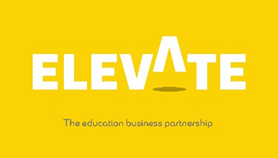 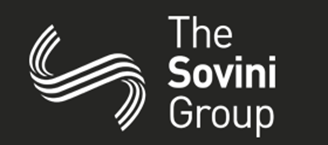 Task Three – Customer Service  https://youtu.be/c8WNmPpqOMA At ‘The Sovini Group’ we pride ourselves on offering an outstanding level of Customer Service to all of our internal and external clients.  Read the four scenarios below and type below each one how you would deal with each situation to ensure that the highest level of customer service has been demonstrated. “Customer Service - the assistance and advice provided by a company to those people who buy or use its products or services”Think of the impact and effect that your actions would have on everybody involved and the skills that you would need to handle each situation:Scenario 1:You are an operative going out to fix someone’s boiler. If the tenant has no Covid-19 symptoms and you are able to access their property you need to ask them to either stay in a different room or respect the 2 meter distance rule. This particular tenant demands that they stay in the room where you are working and keeps invading your personal space whilst you work. Scenario 2:You go to a tenant’s home to collect rent. You cannot leave until there is a plan in place to receive the rent. From the moment you knock at their property they are rude and refuse to pay.Scenario 3:An external company calls the Business and gets through to you. They are demanding that an issue is sorted there and then but it is not something you deal with – it would be the finance department but they do not give you a chance to tell them this.Scenario 4:A senior manager has asked you very last minute to complete a task that is urgent but you have 2 other tasks that are urgent too.Thank you for completing this task on The Sovini GroupCopyright Elevate EBPNameFormHow would you deal with this?How would you deal with this?What would you do to calm the situation before passing them through to finance?How would you deal with this remembering that you are there to offer a service to the business?